[ALL  TENNIS ASSOCIATION]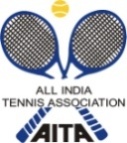 HOTEL KANHA SHYAM Tel. No. 09454382382 no. 0522-2641918 No. 09415022450/09236479614RK GUEST HOUSE Tel. No. 09648240308NAME OF THE TOURNAMENTALL INDIA TALENT SERIES TENNIS CHAMPIONSHIPS FOR BOYS AND GIRLS UNDER 14NAME OF THE STATE ASSOCIATIONU.P.STATE  TENNIS ASSOCIATIONHONY. SECRETARY OF ASSOCIATIONC.P. KACKAR (M) 9335816762ADDRESS OF ASSOCIATION4, TOURNAMENT WEEK01JUNE TO 06 JUNE 2015THE ENTRY IS TO BE SENTTHE ENTRY IS TO BE SENTsdslucknow@rediffmail.comsdslucknow@rediffmail.comADDRESSADDRESSUPBA Sports Complex, Vipin Khand, Gomti Nagar, UPBA Sports Complex, Vipin Khand, Gomti Nagar, TELEPHONE09795987356FAXEMAILsdslucknow@rediffmail.comCATEGORY ()N(      )NS(      )SS     )CSTSYesAGE GROUPS ()U-12U-14YesU-16U-18SIGN-INSIGN-INQUALIFYING29/05/201529/05/2015MAIN DRAW31/05/201531/05/2015MAIN DRAW SIZEMAIN DRAW SIZESingles3232Doubles1616QUALIFYING DRAW SIZEQUALIFYING DRAW SIZESinglesOpenOpenDoublesNANADATES FOR SINGLESDATES FOR SINGLESQUALIFYING30-31 JUNE 201530-31 JUNE 2015MAIN DRAW01JUNE TO 06 JUNE 201501JUNE TO 06 JUNE 2015ENTRY DEADLINE10/05/201510/05/201510/05/2015WITHDRAWAL DEADLINEWITHDRAWAL DEADLINEWITHDRAWAL DEADLINE24/05/2015NAME OF THE VENUENAME OF THE VENUEADDRESS OF VENUEADDRESS OF VENUEUPBA Sports Complex, Vipin Khand, Gomti Nagar, UPBA Sports Complex, Vipin Khand, Gomti Nagar, COURT SURFACEDecoturfFAXNot acceptedNO. OF COURTS03EMAILsdslucknow@rediffmail.comFLOODLITYESBALLSAITA approved.AITA  OBSERVER  J.S.KAUL09839220955      TOURNAMENT DIRECTORGOPAL SINGH  - 09795987356TOURNAMENT REFEREE – ADITYA VISHWAKARMA -  0881634741ORGANISING SECRETARYNARAYAN KUMAR DAS -  09452671012sdslucknow@rediffmail.com
ENTRY FEE
On site AITA Registration
Payment will be accepted only through DD favouring AITA, Payable at  only. No cash will be accepted. [Carry 2 passport size Photographs, Original Birth certificate, Self attested Photocopy of Birth certificate and details in new registration form].